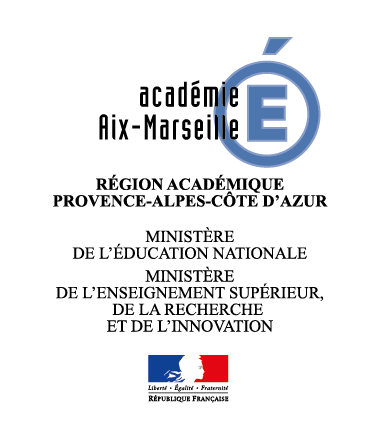 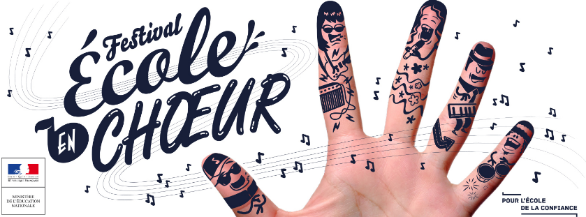 Modalités d’inscription dans l'académie d'Aix-Marseille – 2018 – 2019Les écoles transmettront à leur IEN de circonscription une fiche de présentation ci-jointe du projet avec un lien vers une courte vidéo. L'IEN transmettra le dossier et le lien à isabelle.tourtet@ac-aix-marseille.fr.

Les collèges et lycées transmettront une fiche de présentation (ci-jointe) du projet et le lien avec une courte vidéo à :l'IA-IPR d'éducation musicale et chant choral : sandrine.petrali@ac-aix-marseille.fr La Responsable du domaine Musique à la DAAC :   isabelle.tourtet@ac-aix-marseille.frMerci de conserver le format word du tableau ci-dessousPays : France Académies : Aix-Marseille et NiceDépartements : 05, 06, 13, 83, 84Réseaux : Avignon, Haut Vaucluse, Luberon, Ventoux, Les écrins, Camargue, Sainte Victoire, ...Multiples chorales et CHAM : « Pop the Opera »Etablissement(s) scolaire(s) participant(s) : Lycée Théodore Aubanel d’Avignon (84)  Odile SICK-PLANTEVIN
Collège Jean Brunet d’Avignon (84)  Isabelle CARVINCollège Joseph Vernet d’Avignon (84)  Géraldine GAY-PARACollège St Michel d’Avignon (84)  Jérôme FRIDELINGCollège Paul Eluard de Bollène (84)  Françoise CARRETCollège St Charles de Cavaillon (84)  Sylvine DELANNOY-FEUILLETCollège Notre-Dame-du-Bon-Accueil de Monteux (84)  Danielle LAMPINCollège Alphonse Silve de Monteux (84)  Mélanie ARNIELLACollège Arausio d’Orange (84)  Alice ESTABLETCollège Charles Doche de Pernes-les-Fontaines (84)  Cécile TELLÈNECollège Joseph d’Arbaud de Vaison-la-Romaine (84)  Thibaut PLANTEVIN et Marlène DESAUVAGELycée Guillaume Apollinaire de Nice (06)  Julia RUSTIQUECollège Carnot de Grasse (06)  Gaëlle NOVARESIOCollège Alphonse Daudet de Nice (06)  Laetitia SABATINICollège Paul Langevin à Carros (06)  Alexandra SELLIERCollège Henri Matisse de Nice (06)  Aria FLORENT et Hélène GASPERINICollège César de Roquefort-les-Pins (06)  Catherine PELLEQUERCollège des Baous de St Jeannet (06)  Maryse MORVANCollège La Nativité d’Aix-en-Provence (13)  John BELINGUIERCollège Marie Mauron de Cabriès (13)  Gaëlle TIBIKACollège St Joseph de Châteaurenard (13)  Marie-Pierre LENFANT
Collège Gabriel Peri de Gardanne (13)  Marie ROSSIGNEUXCollège Gaston Deferre de Marseille (13)  Isabelle ANTUNESCollège Jean Jaurès de Peyrolles (13)  Aurélie MASSINICollège Geneviève Antonioz-De-Gaulle de Carcès (83)  Sophie MONDEJAR620 élèves (collégiens et lycéens)le cadre du projet ;Pour la deuxième fois, dans le cadre du projet pédagogique des Chorégies, plus de 600 collégiens et lycéens de la région académique Provence-Alpes-Côte-d’Azur vont se produire sur la scène du Théâtre antique d’Orange avec un orchestre symphonique et divers instruments électro-acoustiques pour un répertoire allant des plus grands chœurs d’opéras aux dernières chansons pop ! Jour(s) date(s) mois 2019 à horaire(s) : Samedi 22 juin 2019 à 21h30Salle(s) - Commune(s) : Théâtre antique d’Orange (84)le programme musical précis ;* 6 Chœurs d’opéras : « Chœur des gamins »
extrait de l’opéra "Carmen" (1875) de Georges BIZET (1838-1875) « Ricevete, oh padroncina »
extrait de l’opéra "Les Noces de Figaro" (1786) de Wolfgang-Amadeus MOZART (1756-1791) « Va pensiero » le chœur des esclaves 
extrait de l’opéra "Nabucco" (1842) de Giuseppe VERDI (1813-1901) « Chœur bouches fermées »
extrait de l’opéra "Madama Butterfly" (1904) de Giacomo PUCCINI (1858-1924) « Serenata delle fate »
extrait de l’opéra "Lodoletta" (1917) de Pietro MASCAGNI (1863-1945)« Ôde à la joie »
extrait de la 9ème symphonie (1924) de Ludwig Van BEETHOVEN (1770-1827) * 6 Tableaux de « chansons pop » : « Exil » (Chants sur le thème de l’exil)« Seven nation » (Extraits de diverses chansons de style pop) « Movies » (Nombreux petits extraits de films)« Italia » (Chansons italiennes)« Africa » (Chants sur le thème de l’Afrique)« Protest Songs » (Chants de révoltes sur le thème de la liberté) Direction artistique : Jean-Marie LEAU (Concepteur), Victor JACOB (Chef de chœur), Stefano VISCONTI (chef de chœur), Didier BENETTI (Chef d’orchestre), Thibaut PLANTEVIN (Service éducatif DAAC auprès des Chorégies d’Orange), Paulin REYNARD (Directeur de production, responsable du projet éducatif) et Jean-Louis GRINDA (Directeur des Chorégies d’Orange)le type d'accompagnement musical : Orchestre symphonique  ORAP (Orchestre Régional Avignon Provence)la durée totale du programme musical du concert : 1h20’et de la vidéo : 12’37’’l'url de la vidéo publiée sur YouTube : https://youtu.be/g5RIszcuc9k